Escalation Timeline CluesDirections: Fit these clues on your Escalation Timeline BE SURE TO PAY CLOSE ATTENTION TO DATE AND COUNTRY!Germany battles Britain by air – Battle of BritainNazi Party wins the majority in the Reichstag (Congress) Japan bombs the US at Pearl HarborItaly assists dictator Franco in SpainNuremberg Laws passed, stripping Jews of civil rightsGermans and British sign Munich Pact giving Hitler part of CzechoslovakiaGermany invades PolandJapan attacks China German military build up beginsGermany signs a pact with ItalyKrustallnact starts physical violence a/g JewsGermany march into Austria Czechoslovakia invaded by GermanyGermany signs nonaggression pact with RussiaAdolf Hitler b/c chancellorJapan, Italy and Germany form an alliance (Axis)Germany invades Belgium, Luxemburg, and the NetherlandsMilitary leader Tojo take control of Japan’s governmentThe League chooses to not defend EthiopiaInvasion of the Rhineland b/w Germany and FranceItaly signs a pact with Germany Germany takes over Paris Japan invades ManchuriaGermany assists dictator Franco in SpainItaly invades Ethiopia Japan leaves League of NationsGermany leaves the League of NationsAmerica’s Neutrality WeakensPearl Harbor Lead up to Pearl Harbor July 1941 – US 						 with Japan (________________)Nov 1941 – Tojo sends 					 envoy to USDec 6, 1941 – all peace talks 					 by JapanDec 7, 1941 – 								 on Pearl Harbor Overview Pearl Harbor, on the Island of O'ahu, Hawaii was attacked by the Japanese Imperial Navy, at approximately 	              , Sunday morning, 					. Surprise attack conceived by Admiral 				, including a striking force of 	 Japanese aircraft Approximately 			 US Naval ships were present that morning, including battleships, destroyers, cruisers and various support ships. Over 		 the U.S. Pacific fleet was out to 		, including the 					. Simultaneously, 					 was also the victim of the surprise attack18		 aircraft including bombers, fighters, and attack bombers were destroyed or damaged on ground. A few U.S. fighters struggled into the air against the invaders and gave a good account of themselves. A total of 				Japanese aircraft were shot down by ground fire and U.S pilots from various military installations on O'ahu. 										. FDR’s Declaration of War speech: Answer these questions as you listen to the speechWhat does FDR call Dec 7, 1941?What made it obvious that this was a planned attack?Name 3 other places Japan attacked.What does FDR predict will be the outcome of the war?When does FDR state that a state of war existed between the US and Japan?Mobilization Needs & Solutions 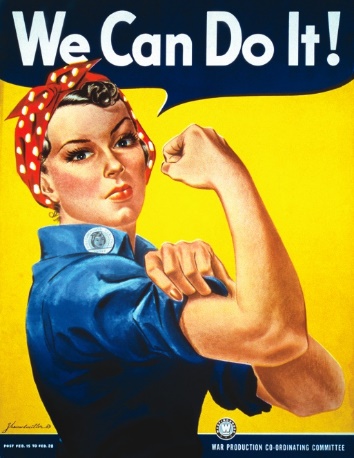 End of WWII Key People & Conferences War Conferences During World War II  Expansion of the militaryWar material production &reliable workforceRaise money & balance the economyNational security 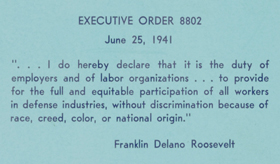 TheaterGoalMajor Battles/ Strategies Key PeopleYearOutcomeAtlanticNorth AfricaEuropeSoviet UnionPacific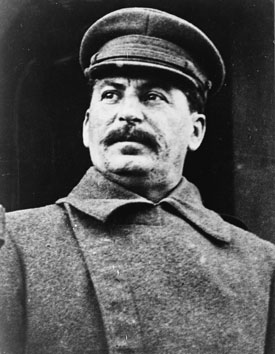 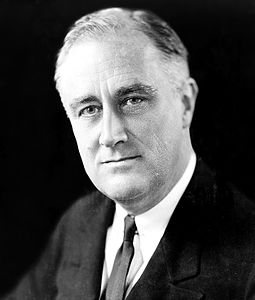 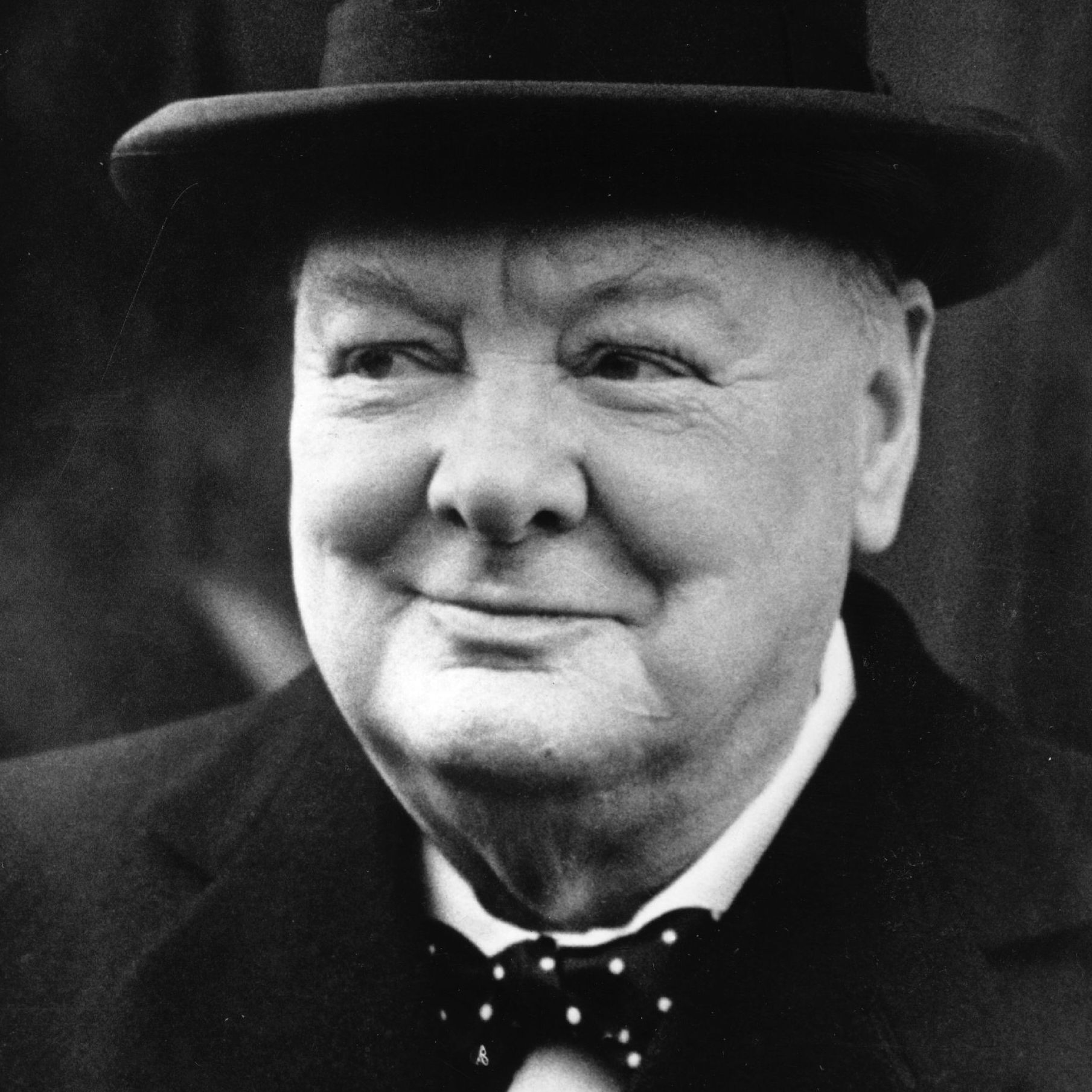 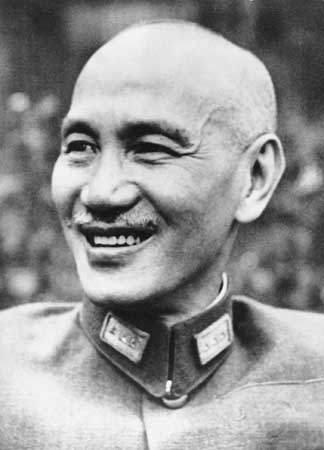 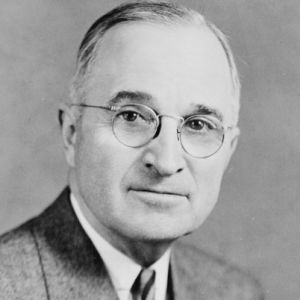 NameCountryPersonality Conference / DateWho attendedMajor DecisionsCairo, EgyptNov. 1943FDR, Churchill, Chiang Kai-Shek_________ to be independent________ returned from Japan to _________Teheran, IranNov. 1943FDR, Churchill, StalinThe US and Britain will open a “second front” in ________ to take German  pressure off the _________.___________ will come help the US beat ________ after Hitler is defeated.Yalta, USSRFeb. 1945FDR, Churchill, Stalin ________________ trials will be held  The _______________will replace the League of NationsGermany will be divided into _______ zones, as will the capital ________, and rebuilt by ________.The US will give the USSR islands in the Pacific to entice them to come help us defeat _________.Potsdam, GermanyJuly 1945____________, Churchill, Stalin6.5 million Germans will be relocated back to Germany from _________________ EuropeSan Francisco, USAApril, 1945Representatives of 50 nationsThey set up a new world organization called the _________________________All nations could have a seat in the _________________.The Allied powers of WWII (___________________________) will have permanent seats on the ______________________.  The Security Council can ______ any decisions made in the ____________________.All other nations will share _____ rotating seats on the Security Council.Washington, D.C.1945Eleven Nations of the Far East Commission_____________________ will lead the US occupation of Japan until______.Freedom of the press, women’s rights, and labor unions will be protectedLarge businesses were broken up.